Llamado a comunicaciones para el coloquio*Enfoques críticos de la dimensión espacial de las relaciones sociales: Debates transdisciplinarios y transnacionalesOrganizado por la UMR ESO (Espaces et Sociétés) y el Grupo transversal JEDI (Justice, espace, discriminations, inégalités) del Labex ”Futurs urbains” (Universidad Paris-Est)Caen, 26-28 junio 2019El punto de partida de este coloquio es la dinámica y la visibilidad recientes de los enfoques críticos de las relaciones sociales en la geografía francesa, mientras que los análisis que recalcan las desigualdades y las relaciones de poder y dominación son ineludibles desde mucho tiempo en la geografía anglófona como también, por supuesto, en sociología. Sin embargo, las otras ciencias sociales no siempre toman en cuenta la dimensión espacial de estos temas. Por lo que este coloquio propone abrir un espacio de diálogo transdisciplinario y transnacional.Contexto y objetivosDesde la mitad de los años 2000, el tema de la dimensión espacial de las relaciones sociales, y más específicamente de las desigualdades sociales, de las relaciones de poder o de dominación, parece estar cada vez más presente en la geografía francesa. Lo demuestran los seminarios y coloquios, las publicaciones individuales y colectivas que se han multiplicado acerca de los temas de apropiación del espacio, justicia espacial, gentrificación, discriminación territorial, etc. Más que una simple novedad, se trata quizás de un nuevo umbral en la implementación, pero también en la visibilidad y estructuración de estas orientaciones – que llamaremos “críticas” para simplificar y retomar una etiqueta cada vez más movilizada. Las filiaciones son múltiples y articulan dinámicas endógenas en la geografía francesa con la importación de procesos observados en otras ciencias sociales u otras geografías, en particular anglófonas, las cuales son inseparables de sus contextos sociales, económicos, y sobre todo políticos. A raíz probablemente de los movimientos sociales, que cobran de nuevo importancia en Francia en los años 1990-2000 (grandes huelgas de 1995, movimientos de los “sin”: sin papeles, sin vivienda, sin empleo, movimientos altermundialistas...), de la explosión de las desigualdades socioeconómicas, y luego de la crisis financiera internacional de 2007-2008, las ciencias sociales en Francia observaron un “regreso de las clases sociales”. En la geografía francesa, esta entrada analítica había sido practicada por los propulsores y las propulsoras de la geografía social en los años 1980, y recientemente ha ido cobrando un interés renovado alrededor de la geografía radical anglófona, en particular con las numerosas traducciones de las obras de David Harvey y la atención prestada a temas relacionados con la gentrificación o la ciudad neoliberal. Investigadores e investigadoras, provenientes por una parte de la geografía cultural, han importado también desde el mundo anglófono y puesto en el primer plano otras desigualdades, discriminaciones o relaciones de dominación que no habían sido abordadas en la geografía francesa, relativas a temas de sexo o género, sexualidad y “raza”, entre otros. Si bien ya existían indagaciones anteriores, entre otras feministas, en otras ciencias sociales del campo académico francófono, una importación de estudios de género y luego postcoloniales o subalternos se producía casi en el mismo momento y resonaba en ciertas movilizaciones recientes (acerca de la paridad, del Pacs, del “matrimonio para todos”, de los “disturbios de los suburbios” en 2005, de los “aspectos positivos de la colonización”, del “tema del velo”, etc.). Más específicamente, lo que está en la agenda de las ciencias sociales francófonas desde más de diez años es el análisis de la interseccionalidad, de la imbricación o de la consustancialidad de estas diferentes desigualdades y relaciones de dominación, a pesar de que su desarrollo sigue siendo limitado en el ámbito geográfico. Paralelamente, el espacio o la dimensión espacial de las relaciones sociales han empezado a ser integrados más ampliamente en los análisis de otras ciencias sociales (sociología, ciencia política, historia...), pero no siempre de manera explícita y sistemática. Si ponemos a un lado ciertas especialidades antiguas - como la sociología urbana -, el “giro espacial “, evocado por Edward Soja desde 1989 sólo comienza a encontrar cierta realidad en Francia, con los debates sobre la “globalización“ y otros “giros“ que parecen haber generado, acerca de los temas de movilidades o circulaciones, de los estudios “globales“ o “transnacionales“. Una particularidad quizás del campo académico francés: estos inicios no coinciden necesariamente con el hecho de tomar en cuenta los trabajos de los geógrafos, considerando que esta disciplina se encuentra relativamente más   institucionalizada y presente que en otros países. Y, sobre todo, no siempre coinciden con un giro crítico... Sin embargo, los análisis de las relaciones de dominación que integran de hecho una dimensión espacial parecen multiplicarse, por ejemplo a través de la interrogación acerca de los efectos de escala en la sociología crítica, de las primeras investigaciones sobre la dimensión espacial de los movimientos sociales, o de diferentes trabajos que se refieren a Henri Lefebvre y a su marxismo heterodoxo; además 2018 ha sido declarado año del cincuentenario del Derecho a la ciudad, festejado con numerosos eventos.Este coloquio pretende inscribirse en la prolongación de estas dinámicas colectivas y tiene como objetivo contribuir a fortalecerlas, pero también hacerlas converger instaurando un espacio-tiempo de encuentro y discusiones transnacionales y transdisciplinarias : entre las diversas geografías críticas francófonas ; entre éstas y aquellas de otros campos nacionales o internacionales (anglófonos entre otros) ; entre los enfoques críticos de diversas ciencias sociales que buscan profundizar el análisis de la dimensión espacial. Este debate es necesario ya que los investigadores y las investigadoras que se han involucrado no han seguido las mismas formaciones ni las mismas trayectorias intelectuales, no movilizan las mismas referencias ni las mismas herramientas, no se inscriben en los mismos procesos, y no están siempre de acuerdo. Por lo tanto, es importante examinar estas diferentes opciones y debatir, para realizar un inventario, permitir aculturaciones recíprocas, identificar los puntos de acuerdo como también los puntos de bloqueo, y hacer avanzar la reflexión. ¿Cómo analizar la dimensión espacial de las desigualdades y relaciones de dominación, y sus articulaciones? ¿Sobre qué bases hacer confluir los diferentes enfoques críticos? ¿Cuáles son las diferencias entre un contexto nacional y otro, entre una disciplina y otra, entre una generación y otra, etc.? ¿Cuáles son sus puntos fuertes y sus debilidades, las tensiones que las atraviesan? ¿En qué tendríamos que poner el acento en los próximos años?Ejes de reflexiónDecidimos no organizar sesiones específicamente temáticas definidas de antemano, para no excluir a nadie a priori y permitir un máximo de intercambios transversales entre investigadores e investigadoras que trabajan en torno a objetos diferentes. El coloquio acogerá por consiguiente tanto propuestas empíricas acerca de objetos “clásicos“ o ya instalados en el paisaje de los enfoques críticos  (segregación residencial, migraciones, efectos del neoliberalismo...) como propuestas acerca de temas que todavía han sido poco tratados, en particular en Francia, o de los cuales es urgente apoderarse considerando la actualidad política, que constituyen nuevas fronteras que nos parecen esenciales : desigualdades ambientales y ecológicas (environmental cultural studies, political ecology), transformaciones de la escuela y del mundo del trabajo, instituciones policiales y carcelarias, uso del sistema numérico, situación de las minorías, movilizaciones colectivas... Finalmente hay que precisar que si bien estos temas deben ser tratados a través del prisma de la dimensión espacial de las relaciones sociales, desde los centros urbanos hasta los mundos rurales y en los Nortes como en los Sures, no se exige cruzar el conjunto de las desigualdades, discriminaciones y dominaciones (clase, sexo/género, “raza“, sexualidad, edad, discapacidad, etc.) para participar. En función de las respuestas al llamado, se plantean varios tipos de sesiones , cuyos contenidos podrán entrecruzarse:- Sesiones epistemológicas dedicadas a panoramas históricos o estudios más específicos de los diferentes enfoques críticos, de sus orientaciones y relaciones en diferentes disciplinas y en diferentes países. ¿Cuáles son los itinerarios seguidos por estos enfoques y quiénes son aquellos y aquellas que los promueven? ¿Podemos identificar efectos de contexto disciplinario o nacional (o local) que esclarezcan sus características? ¿Bajo qué condiciones, a través de qué vías y con qué propósitos se desarrollan las circulaciones transdisciplinarias y transnacionales  de etiquetas, de conceptos, de teorías, de referencias, de métodos...? ¿Cuáles son los efectos de las dominaciones entre países (e idiomas) o entre disciplinas ? ¿Cuál es el lugar de la geografía y de los trabajos sobre la dimensión espacial de lo social en los diferentes campos nacionales, disciplinarios o temáticos?- Sesiones teóricas acerca de los posicionamientos de los y las participantes, en las cuales serán presentados y discutidos los conceptos, los enfoques y las referencias privilegiadas. ¿Cuáles son los conceptos para analizar los diferentes tipos de desigualdades y relaciones de dominación? ¿Cuál es la pertinencia y cuáles son los límites de los conceptos de clase, sexo o género, “raza”, “sexualidad”... ? ¿Cómo articularlos? ¿Con qué enfoque teórico? ¿Cuál es la actualidad de los grandes enfoques legados por el siglo 20 (marxismos, estructuralismos, feminismos, queer theory, estudios postcoloniales, subaltern studies, posestructuralistas...) o por “grandes nombres” de la teoría social (Bourdieu, Butler, Delphy, Foucault, Lefebvre, Saïd, Scott…)? ¿Cómo integrar la dimensión espacial en estos análisis, cuando estos autores y autoras generalmente no lo hacen? ¿Debemos hablar de desigualdades o injusticias “espaciales“ o “territoriales“, que vendrían a agregarse a las desigualdades de clase, de sexo/género, de “raza”, etc.? ¿O acaso el espacio es una dimensión de cada relación social como de su articulación? ¿Cómo percibir los efectos de contextos, no sólo históricos sino también geográficos?- Sesiones metodológicas dedicadas a las técnicas de encuesta implementadas y más ampliamente a las estrategias de investigación adoptadas, a través del prisma de los enfoques críticos. Se tratará de mostrar, apoyándose en la encuesta, el interés o los límites de tal o tal opción metodológica, que deberá ser bien establecida o innovadora (cartografía, uso de internet, video, fotografía, documentales, etc.). Se tratará también de tomar un poco de altura en cuanto a las prácticas y sus desafíos. ¿Podemos identificar características metodológicas propias de las especialidades, corrientes teóricas, disciplinas o contextos nacionales? ¿Debemos conservarlas, superarlas o articularlas, tal como en la antigua oposición entre métodos “cuantitativos” y “cualitativos”? ¿Cuáles son las implicaciones de la dimensión espacial de un método (en relación en particular con sus pretensiones de generalización)? ¿Cuáles son los efectos, ventajas y dificultades de las investigaciones colectivas, considerando que al parecer los colectivos asocian cada vez más a miembros de diferentes disciplinas, diferentes países, diferentes idiomas y también personas que no son profesionales de la investigación? ¿Cuáles son los efectos de dominación en estos mismos colectivos?- Sesiones acerca de las formas de compromiso o implicación, las posturas éticas y políticas, y el conjunto de las relaciones de los investigadores e investigadoras con el mundo social. Si bien es evidente que todo investigador o investigadora está implicado/a en el mundo social de una manera u otra, y no solamente aquellos y aquellas que se declaran comprometidos/as o militantes, ¿existen formas específicas de implicación relacionadas con enfoques críticos? ¿La interrogante se plantea únicamente para los efectos potenciales de la difusión de los trabajos? ¿o se extiende a todo el proceso de investigación (definición del método, terreno, redacción, etc.)? ¿Qué implican por ejemplo las gestiones “participativas“ de “co-construcción de saberes“ con encuestados/as? ¿Y en este caso, qué hacer cuando uno trabaja acerca de personas en posición dominante? ¿Qué hacer frente a las dominaciones que atraviesan los grupos o colectivos encuestados, incluso dominados o militando por una causa compartida? ¿En particular, qué relaciones de dominación pueden existir entre investigadores e investigadoras, y militantes? ¿Cómo se posicionan los investigadores e investigadoras con respecto a las categorías militantes, por ejemplo, aquellas que han sido producidas por los movimientos feministas como la interseccionalidad? ¿Incluir la dimensión espacial implica necesariamente focalizarse en las luchas “locales” y/o por la apropiación del espacio? El tema de la implicación se plantea también en el seno del campo académico, en nuestras relaciones con las categorías producidas por las instituciones nacionales o internacionales y con las (contra-)reformas de la investigación: ¿qué efectos, qué reacciones, qué estrategias adoptar?- Sesiones acerca de la enseñanza, en conexión con las sesiones precedentes, y más ampliamente acerca de las prácticas y formas de difusión/transmisión de saberes en la universidad, y también al exterior de ésta. Muchos investigadores e investigadoras también son docentes, algunos en la universidad. ¿No tendríamos entonces que interrogarnos sobre la posibilidad de ser “docentes críticos/as” y sobre lo que significa e implica? ¿Acaso esto se puede limitar a la simple transmisión de saberes considerados como críticos, sin que nos interroguemos sobre las formas de transmisión y desigualdades en cuanto al sistema escolar? ¿Y cómo apropiarse de estos cuestionamientos sin responder a los requerimientos de las instituciones universitarias? ¿Hacia qué pedagogías, “alternativas “, “críticas“, “emancipadoras“, incluso “interseccionales” orientarse? ¿Qué balance podemos realizar acerca de las “universidades populares“ y otras experiencias extramuros, acerca de los “movimientos de educación popular”? ¿Y qué lazos se pueden crear con estos movimientos?Precisiones sobre la organización y el calendarioEste coloquio no tendrá las características de un congreso, con una multitud de sesiones y talleres paralelos. Tiene como objetivo favorecer momentos de intercambios y debates más amplios, con formatos de tipo “mesas redondas”, plenarias y semiplenarias. Por ello y para favorecer el diálogo entre ponentes de idiomas diferentes, los textos correspondientes deberán ser enviados previamente para ser difundidos entre los participantes y servir de base para futuras publicaciones colectivas. Asimismo, durante el coloquio, las presentaciones orales podrán realizarse en francés, en inglés o en español.Las propuestas de comunicación deberán incluir: un título, un resumen (entre 3 000 y 5 000 caracteres) y una eventual propuesta de vinculación con uno de los tipos de sesiones. Esperamos dos archivos distintos, uno anónimo y otro incluyendo al principio el (los) nombre (s) e institución (es) a la (s) cual (es) está (n) vinculado (s) / a (s) el (los) autor (es) y autora (s). Una vez aceptadas las propuestas, los textos correspondientes a las comunicaciones deberán incluir entre 30 000 y 50 000 caracteres. Se prevé la realización de publicaciones colectivas al término del coloquio, bajo la forma de libro o números de revistas.Las propuestas de comunicaciones y los textos deberán ser enviados al correo electrónico: jean.riviere@univ-nantes.fr, según el calendario siguiente:15 de noviembre de 2018: Fecha límite para la recepción de propuestas de comunicaciones;15 de enero de 2019: Decisión del Comité Científico;1 de mayo de 2019: Fecha límite para el envío de los textos definitivos.Comité Científico y Comité OrganizadorComité OrganizadorPierre Bergel (Geógrafo, Universidad de Caen Normandie, ESO), Karine Breton (Responsable Administrativa, Universidad Rennes 2, ESO), Anne Clerval (Geógrafa, Universidad Paris-Est Marne-la-Vallée, ACP), Cyril Darthenay (Secretaria-Administradora, Universidad de Caen Normandie, ESO), Camille Devaux (Geógrafa, Universidad de Caen Normandie, ESO), Emmanuelle Hellier (Ordenación-Urbanismo, Universidad Rennes 2, ESO), Maxime Marie (Geógrafo, Universidad de Caen Normandie, ESO), Xavier Michel (Geógrafo, Universidad de Caen Normandie, ESO), Fabrice Ripoll (Geógrafo, Universidad Paris-Est Créteil, Lab’urba), Jean Rivière (Geógrafo, Universidad de Nantes, ESO), Mathieu Uhel (Geógrafo, Universidad de Caen Normandie, ESO).Comité CientíficoChadia Arab (Geógrafo, ESO), Guy Baeten (Geógrafo, Universidad de Malmö), Thomas Bassett (Geógrafo, Universidad de Illinois Urbana-Champaign), Nuria Benach (Geógrafa, Universidad de Barcelona), Sophie Blanchard (Geógrafa, Universidad Paris-Est Créteil, Lab’urba), Florence Bouillon (Antropóloga social, Universidad Paris 8 Vincennes Saint-Denis, LAVUE-AUS), Rachele Borghi (Geógrafa, Universidad Sorbonne, ENeC), Sébastien Caillault (Geógrafo, Agrocampus Angers, ESO), Christine Chivallon (Geógrafa y Antropóloga, Universidad de Bordeaux, PASSAGES), Fabien Desage (politólogo, Universidad de Lille, CERAPS), Muriel Froment-Meurice (Geógrafa, Universidad Paris-Nanterre, LAVUE Mosaïques), Leïla Frouillou (Geógrafa y Socióloga, Universidad Paris-Nanterre, GTM-CRESPPA), Fanny Gallot (Historiadora, ESPÉ Créteil, CRHEC), Camille Gardesse (Socióloga, Universidad Paris-Est Créteil, Lab’urba), Ève Gardien (Socióloga, Universidad Rennes 2, ESO), Séverin Guillard (Geógrafo, Universidad Paris-Est Créteil, Lab’urba), Claire Hancock (Geógrafa, Universidad Paris-Est Créteil, Lab’urba), Myriam Houssay-Holzschuch (Geógrafa, Universidad Grenoble-Alpes, PACTE), Veronica Ibarra (Geógrafa, Universidad Nacional Autónoma de México), Violaine Jolivet (Geógrafa, Universidad de Montreal), Régis Keerle (Geógrafo, Universidad Rennes 2, ESO), Stefan Kipfer (Politólogo, York University, Toronto), Joanne Le Bars (Geógrafa, Universidad Paris-Est Marne-la-Vallée, ACP), Julian Mischi (Sociólogo, INRA Dijon, CESAER), Sophie Moreau (Geógrafa, Universidad Paris-Est Marne-la-Vallée, ACP), Marie Morelle (Geógrafa, Universidad Paris 1, Prodig), Nasima Moujoud (Antropóloga, Université Grenoble Alpes, LARHRA), Mari Oiry-Varacca (Geógrafa, Universidad Paris-Est Marne-la-Vallée, ACP), Anne-Laure Pailloux (Geógrafa, Universidad Paris-Est Créteil, Lab’urba), Julien Rebotier (Geógrafo, CNRS Toulouse, LISST), Sylvie Tissot (Socióloga, Universidad Paris 8 Vincennes Saint-Denis, CSU-CRESPPA), Mathieu Van Criekingen (Geógrafo, Université libre de Bruxelles, LIEU), Vincent Veschambre (Geógrafo, ENSAL, EVS-LAURE, RIZE), Etienne Walker (Geógrafo, Universidad de Caen Normandie, ESO), Serge Weber (Geógrafo, Universidad Paris-Est Marne-la-Vallée, ACP).***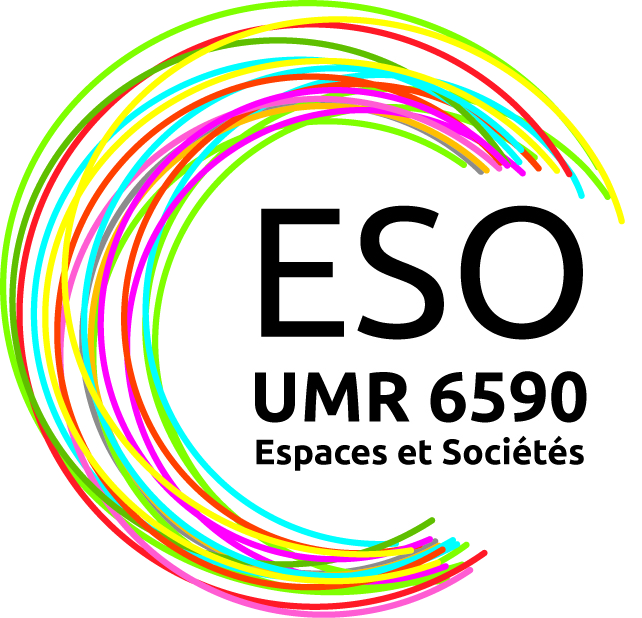 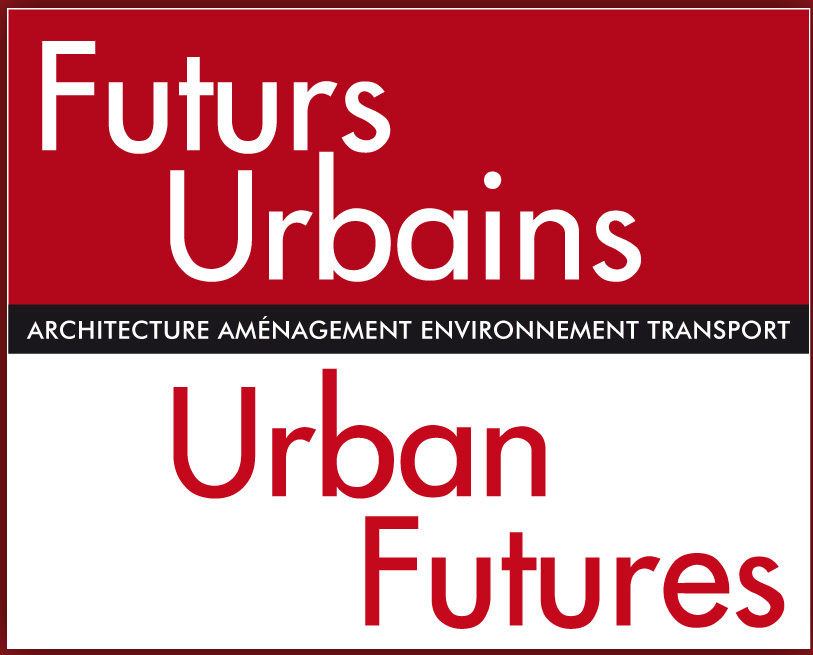 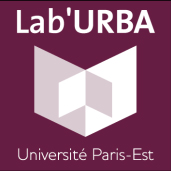 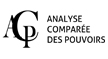 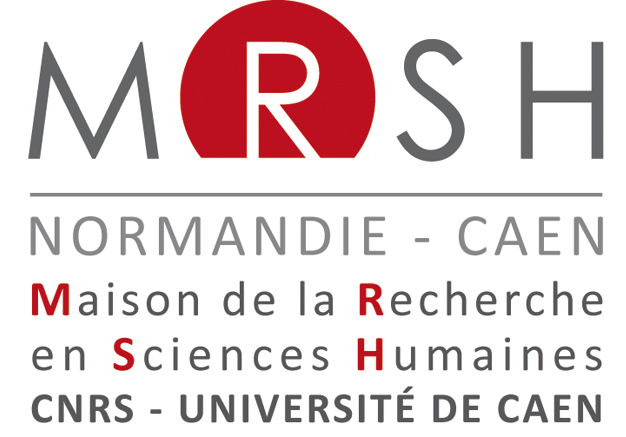 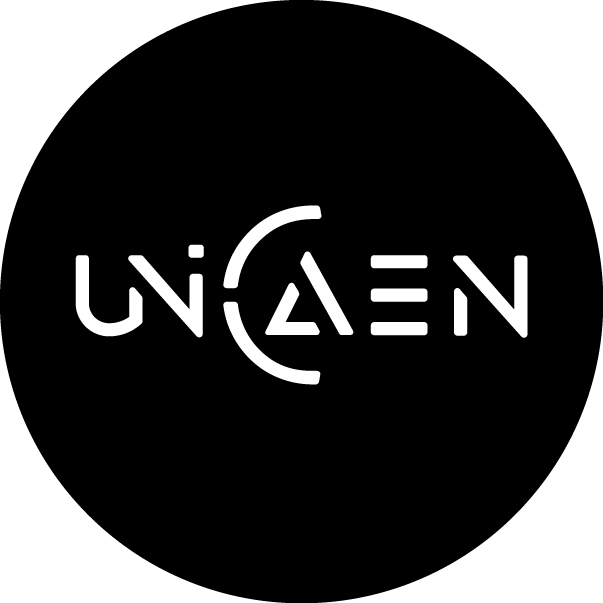 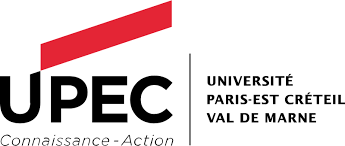 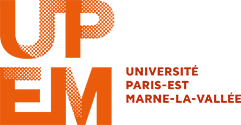 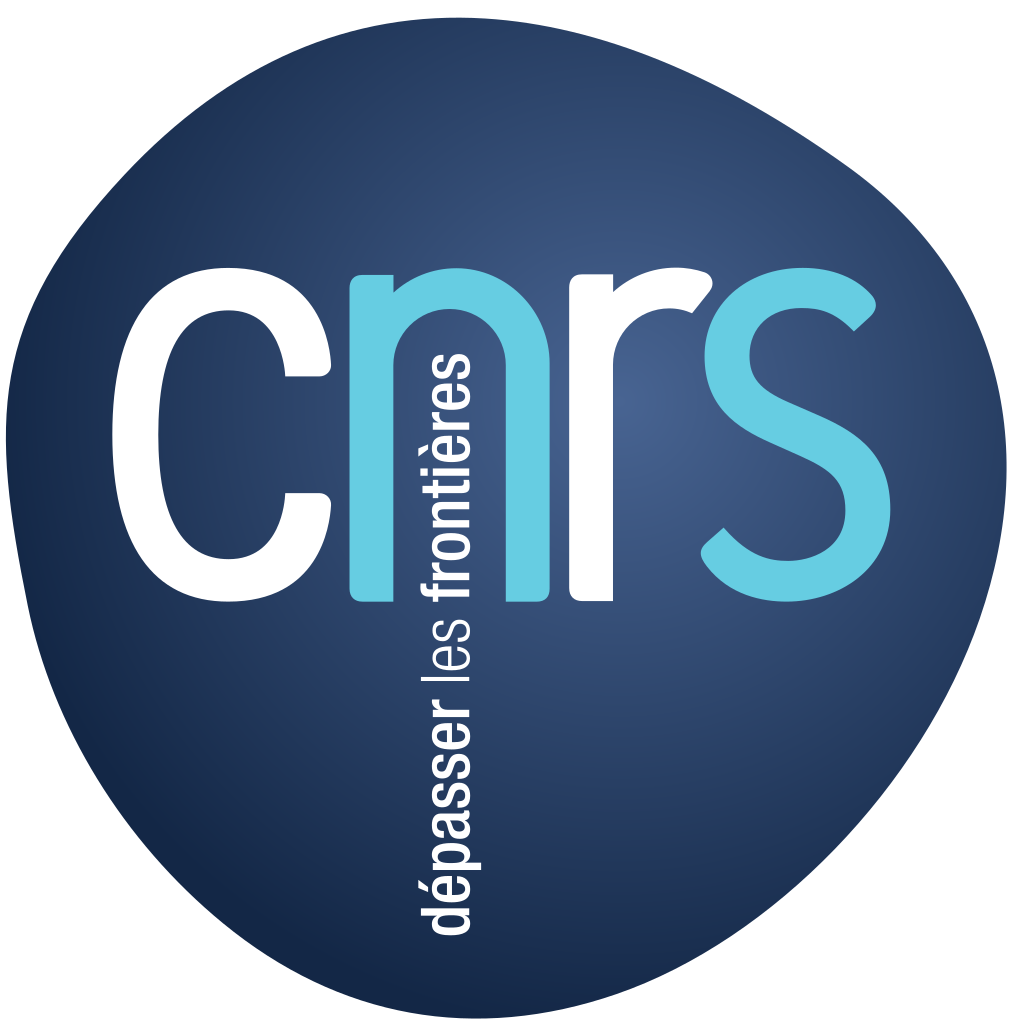 